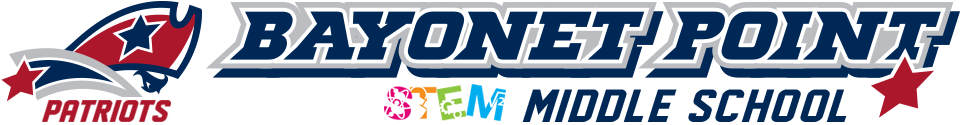 8th Gr End of Year ActivitiesFriday, May 21st 1:45 – 3:08	Athletic Awards Banquet (Virtual for Friends & Family – Link will be available on our Facebook & Website Friday Morning)Tuesday, May 25th 8:10 – 9:00		8th Grade Breakfast & Yearbook Signing – Café 			(Sponsored by Urban Air)9:00 – 10:46 	All 8th Graders will attend class10:46 – 12:40	Promotion Practice – Gym – at 10:46 8th Graders will report to their staging rooms.12:43 – 1:13		Lunch1:45 – 3:08		8th Gr Promotion Ceremony – Gym(Virtual for friends and families – Link will be available on our Facebook & Website Tuesday Morning)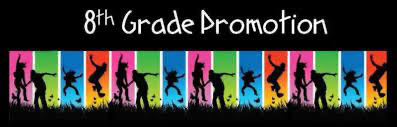 